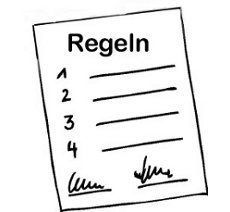 1 Woche später reflektiert ihr es in der Schule mit eurer Lehrkraft:(Habt ihr euer Versprechen eingehalten? Wie war es? Was hat sich verändert? 
Warum habt ihr es nicht eingehalten? Was habt ihr daraus gelernt?)1 Woche später reflektiert ihr es in der Schule mit eurer Lehrkraft:(Habt ihr euer Versprechen eingehalten? Wie war es? Was hat sich verändert? 
Warum habt ihr es nicht eingehalten? Was habt ihr daraus gelernt?)